Connectivity Worksheet: XDS.b for Continuity of Care Document Exchange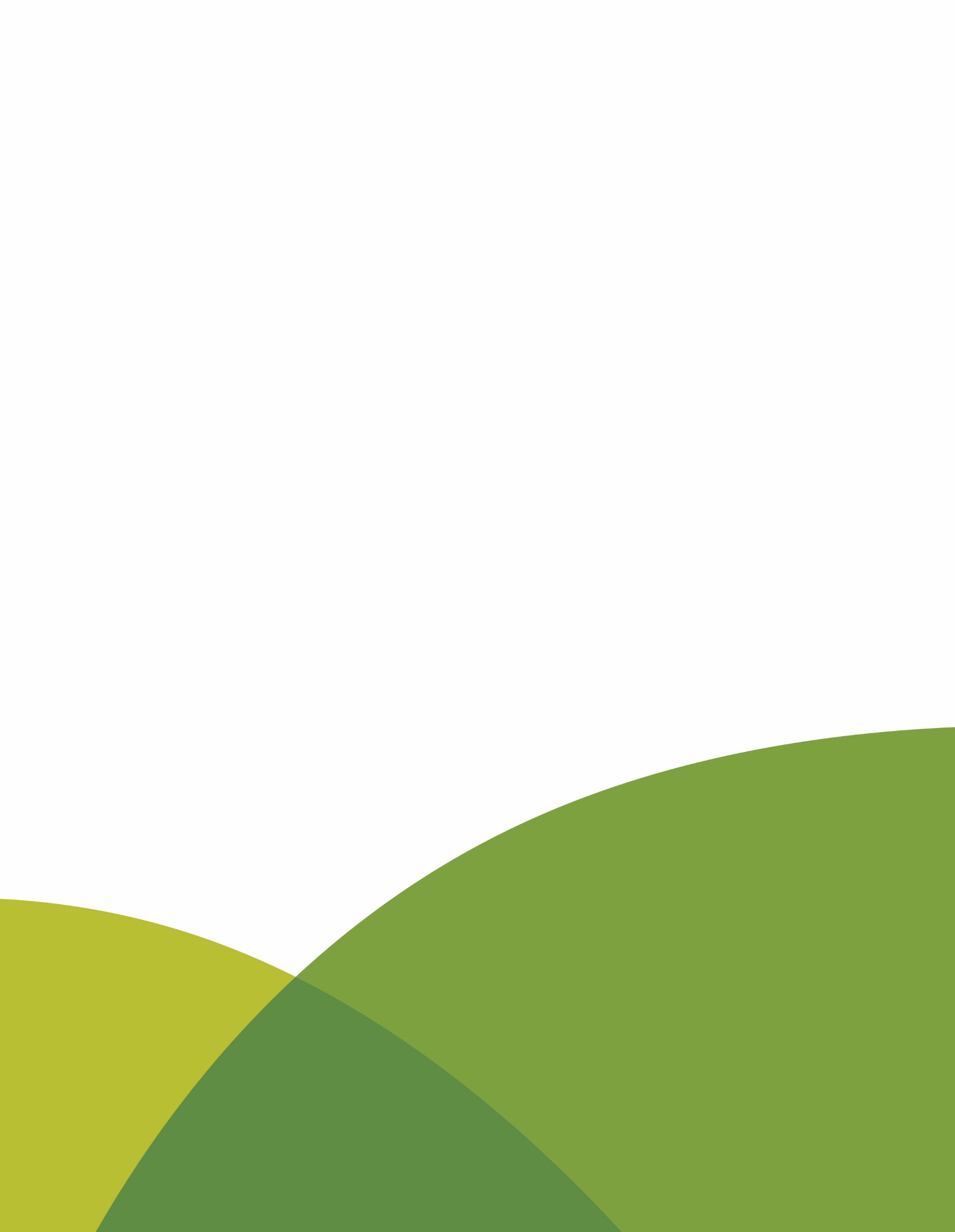 Step 1: Please complete the following table(s) with the connectivity information:Step 2: Please return the completed worksheet in an encrypted email. If you are unsure how to send this worksheet in an encrypted email, please contact an athenahealth Interface Project Manager.Step 3: The athenahealth Interface Project Manager will test and confirm connectivity.Any Questions? Contact your athenahealth Interface Project Manager.XDS.b Configuration Information (only for CCDA via XDS.b)XDS.b Configuration Information (only for CCDA via XDS.b)InterfaceRegistry Endpoint - Testing Registry Endpoint - ProductionRepository Endpoint - Testing Repository Endpoint - Production